HUBUNGAN KONSEP DIRI DENGAN PERILAKU PROKRASTINASI AKADEMIK SISWA KELAS MTs SKB 3 MENTERI  SEI TONTONG KECAMATAN PERBAUNGANT.A 2021/2022SKRIPSI OLEHRISKA ANDININPM 181414005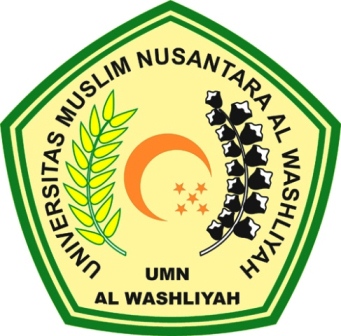 PROGRAM STUDI BIMBINGAN KONSELING FAKULTAS KEGURUAN DAN ILMU PENDIDIKANUNIVERSITAS MUSLIM NUSANTARA AL WASHLIYAH MEDAN 2022